                                         Pracovný list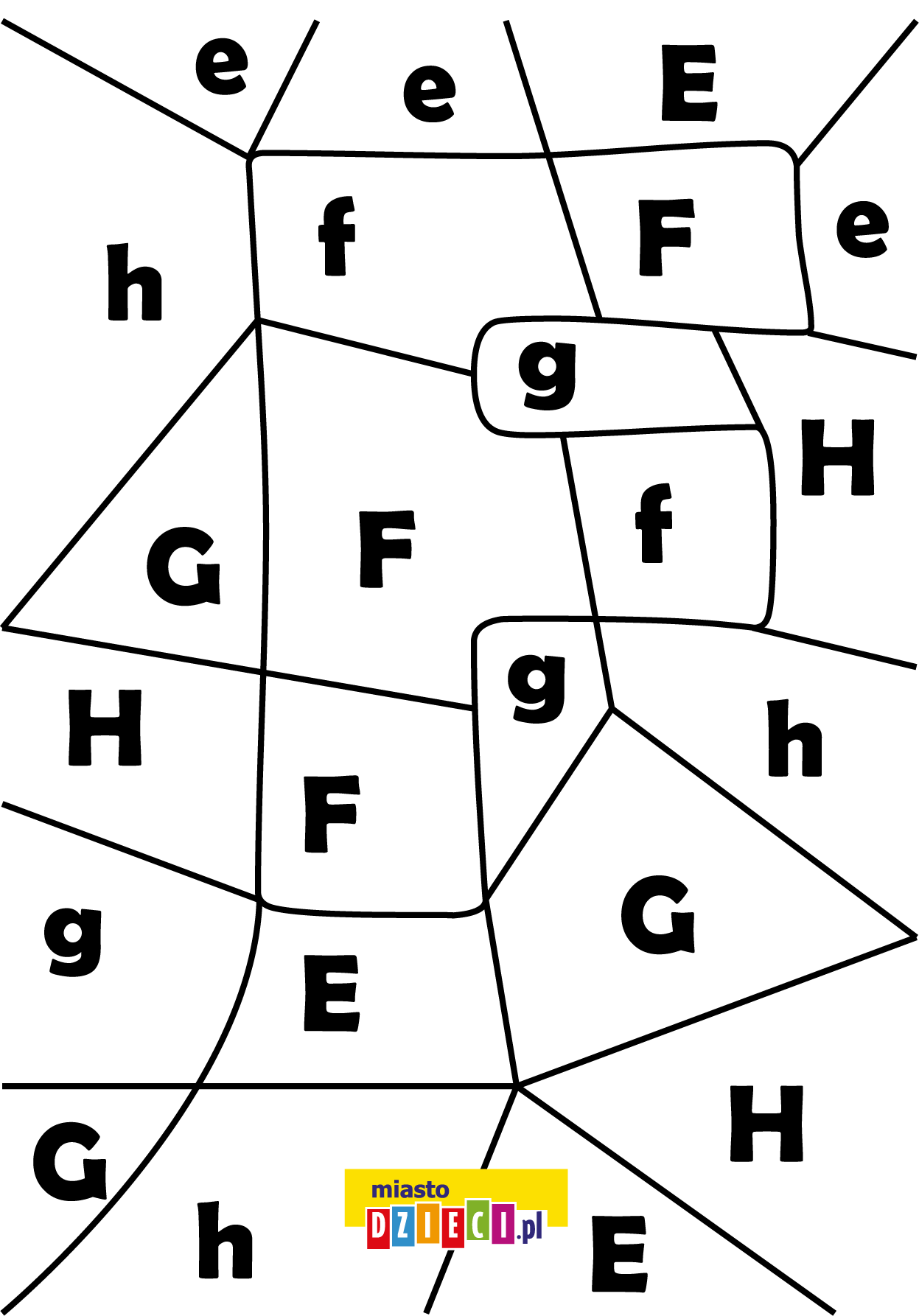 F – vymaľuj zelenou farbou, f – fialovou farbou